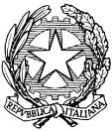 Tribunale di BeneventoSettore Civile – Volontaria GiurisdizioneOggetto: Ricorso per nomina di custodeIl/La Sottoscritto/a __________________________________________________________________ nato/a a _________________________________________ il_____________________________________ e residente in ______________________________________________________________________ CF_________________________ Tel. _________________________ mail ___________________________ PREMESSOche in seguito al decesso avvenuto in data ___________ del Sig. _______________________________ residente a __________________________________________________________________ via e numero ______________________________________________________ su istanza del ricorrente veniva disposto l'inventario dei beni ereditari, che è stato ultimato il giorno _______________________________________che al termine delle operazioni le parti interessate non si sono accordate sulla persona da nominare custode dei predetti beni; tutto ciò premesso, ai sensi dell'art. 776 c.p.c.CHIEDEche la S.V., sentite le altre parti interessate, voglia procedere alla nomina del custode.Benevento, lì __________________Il Richiedente__________________________________